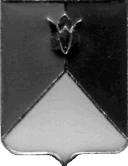 РОССИЙСКАЯ ФЕДЕРАЦИЯ  АДМИНИСТРАЦИЯ КУНАШАКСКОГО МУНИЦИПАЛЬНОГО РАЙОНАЧЕЛЯБИНСКОЙ  ОБЛАСТИПОСТАНОВЛЕНИЕот    28.12.2018 г.    № 2179Об   утверждении   тарифовМУП «КунашакСпецТранс»  В соответствии с Федеральным законом  от 06.10.2003г. № 131-ФЗ «Об общих принципах организации местного самоуправления в Российской Федерации», Уставом Кунашакского муниципального района, решением Собрания  депутатов  Кунашакского  муниципального района от 22.02.2012 года № 10 «Об утверждении Положения «О порядке принятия решений об установлении тарифов на услуги муниципальных унитарных предприятий и муниципальных автономных, бюджетных и казенных учреждений Кунашакского муниципального района»»ПОСТАНОВЛЯЮ:1.Утвердить с 01 января 2019 года МУП «КунашакСпецТранс» следующие тарифы:.тариф на перевозки пассажиров на автомобильном транспорте общего пользования в пригородном (внутримуниципальном) сообщении на территории Кунашакского муниципального района, в размере 2,85 рублей за километр пути..тариф за провоз каждого места багажа, разрешенного к провозу, в размере 50 процентов от стоимости проезда пассажиров.2.Признать утратившим силу постановление администрации Кунашакского муниципального района от  27.11.2017г. № 2383 «Об утверждении тарифов МУП «КунашакСпецТранс».3.Начальнику   отдела   информационных     технологий     Ватутину В. Р. обеспечить размещение настоящего постановления на официальном сайте администрации района.Глава района                                                                                                               С. Н. Аминов